УКРАЇНАХарківська область Валківська міська радаР І Ш Е Н Н ЯХХІ сесія VІІ скликання  від 07 лютого 2018 року                                                                              № 630Про участь у обласному конкурсіміні-проектів розвитку територіальнихгромад «Разом в майбутнє» у 2018 році Керуючись Законом України «Про місцеве самоврядування в Україні», враховуючи рішення Харківської обласної ради  від 07 грудня 2017 року                 № 579 -VII «Про затвердження Положення про порядок проведення обласного конкурсу міні-проектів розвитку територіальних громад "Разом в майбутнє"» з метою подальшого розвитку місцевого самоврядування, визначення ефективних шляхів вирішення проблем життєзабезпечення територіальної громади міста Валки, заслухавши інформацію про участь Валківської територіальної громади в обласному конкурсі міні-проектів розвитку територіальних громад «Разом в майбутнє» у 2018 році, врахувавши висновки постійної комісії міської ради з питань бюджету, фінансів, соціально-економічного розвитку та комунальної власності, міська рада вирішила:1. Схвалити проект «Парки та сквери -  обличчя сучасного міста» та взяти участь в обласному конкурсі міні-проектів розвитку територіальних громад «Разом в майбутнє» у 2018 році.1.1. В разі перемоги у обласному конкурсі міні-проектів розвитку територіальних громад «Разом в майбутнє» у 2018 році, передбачити у місцевому бюджеті 2018 року для співфінансування заходів проекту кошти в сумі 134,1 тис.грн. (сто тридцять чотири тисячі сто гривень 00 коп.).2. Схвалити проект «Я люблю ВАЛКИ» та взяти участь в обласному конкурсі міні-проектів розвитку територіальних громад «Разом в майбутнє» у 2018 році.2.1. В разі перемоги у обласному конкурсі міні-проектів розвитку територіальних громад «Разом в майбутнє» у 2018 році, передбачити у місцевому бюджеті 2018 року для співфінансування заходів проекту кошти в сумі 50,4 тис.грн. (п’ятдесят тисяч чотириста гривень 00 коп.).3. Схвалити проект «Родзинка ставу – штучний острівець» та взяти участь в обласному конкурсі міні-проектів розвитку територіальних громад «Разом в майбутнє» у 2018 році.3.1. В разі перемоги у обласному конкурсі міні-проектів розвитку територіальних громад «Разом в майбутнє» у 2018 році, передбачити у місцевому бюджеті 2018 року для співфінансування заходів проекту кошти в сумі 73,8 тис.грн. (сімдесят три тисячі вісімсот гривень 00 коп.).4. Схвалити проект «Легенди про єдине кохання Григорія Сковороди запрошують до Валок» та взяти участь в обласному конкурсі міні-проектів розвитку територіальних громад «Разом в майбутнє» у 2018 році.4.1. В разі перемоги у обласному конкурсі міні-проектів розвитку територіальних громад «Разом в майбутнє» у 2018 році, передбачити у місцевому бюджеті 2018 року для співфінансування заходів проекту кошти в сумі 37,8 тис.грн. (тридцять сім тисяч вісімсот гривень 00 коп.).5. Схвалити проект «Нехай світить усім талантам «Сонечко»» та взяти участь в обласному конкурсі міні-проектів розвитку територіальних громад «Разом в майбутнє» у 2018 році.5.1. В разі перемоги у обласному конкурсі міні-проектів розвитку територіальних громад «Разом в майбутнє» у 2018 році, передбачити у місцевому бюджеті 2018 року для співфінансування заходів проекту кошти в сумі 117,0 тис.грн. (сто сімнадцять тисяч гривень 00 коп.).6. Схвалити проект «Онлайн-життя міста – запорука безпеки і спокою» та взяти участь в обласному конкурсі міні-проектів розвитку територіальних громад «Разом в майбутнє» у 2018 році.6.1. В разі перемоги у обласному конкурсі міні-проектів розвитку територіальних громад «Разом в майбутнє» у 2018 році, передбачити у місцевому бюджеті 2018 року для співфінансування заходів проекту кошти в сумі 54,0 тис.грн. (п’ятдесят чотири тисяч гривень 00 коп.).7. Схвалити проект «Хто пам’ятає минуле, той має майбутнє» та взяти участь в обласному конкурсі міні-проектів розвитку територіальних громад «Разом в майбутнє» у 2018 році.7.1. В разі перемоги у обласному конкурсі міні-проектів розвитку територіальних громад «Разом в майбутнє» у 2018 році, передбачити у місцевому бюджеті 2018 року для співфінансування заходів проекту кошти в сумі 131,4 тис.грн. (сто тридцять одна тисяча чотириста гривень 00 коп.).8. Схвалити проект «Свято ми організуєм і на ярмарку поторгуєм» та взяти участь в обласному конкурсі міні-проектів розвитку територіальних громад «Разом в майбутнє» у 2018 році.8.1. В разі перемоги у обласному конкурсі міні-проектів розвитку територіальних громад «Разом в майбутнє» у 2018 році, передбачити у місцевому бюджеті 2018 року для співфінансування заходів проекту кошти в сумі 49,5 тис.грн. (сорок дев’ять тисяч п’ятсот гривень 00 коп.).9. Схвалити проект «Здійснимо мрію дошкільнят!» та взяти участь в обласному конкурсі міні-проектів розвитку територіальних громад «Разом в майбутнє» у 2018 році.9.1. В разі перемоги у обласному конкурсі міні-проектів розвитку територіальних громад «Разом в майбутнє» у 2018 році, передбачити у місцевому бюджеті 2018 року для співфінансування заходів проекту кошти в сумі 45,0 тис.грн. (сорок п’ять тисяч гривень 00 коп.).10. Схвалити проект «Дорога до дому» та взяти участь в обласному конкурсі міні-проектів розвитку територіальних громад «Разом в майбутнє» у 2018 році. 10.1. В разі перемоги у обласному конкурсі міні-проектів розвитку територіальних громад «Разом в майбутнє» у 2018 році, передбачити у місцевому бюджеті 2018 року для співфінансування заходів проекту кошти в сумі 130,5 тис.грн. (сто тридцять тисяч п’ятсот гривень 00 коп.).   11. Контроль за виконанням даного рішення покласти на постійну комісію з питань бюджету, фінансів, соціально-економічного розвитку та комунальної власності  (Литвин С.І.)Міський голова				                           	В.Скрипніченко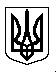 